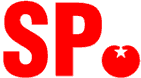 Oss, 7 april 2014Vragen ex artikel 41 Reglement van Orde Gemeenteraad inzake sluiting van verzorgingshuizenGeacht College,Ongeveer 100.000 ouderen in Nederland wonen in een verzorgingshuis. Daar wonen ze veilig en worden ze professioneel verzorgd. Het kabinet wil 800 van de 1300 verzorgingshuizen sluiten. Vanwege deze bezuinigingen moeten ouderen die nu veilig en geborgen wonen, gedwongen verhuizen. Ook leidt deze bezuinigingsmaatregel tot onzekerheid en onduidelijkheid voor ouderen; zij weten niet wat de toekomst ze gaat brengen en waar ze moeten wonen. De ouderen die (nog) niet in een verzorgingshuis wonen moeten verplicht langer thuis wonen. Verder verliezen door deze maatregel duizenden zorgmedewerkers hun baan. Dit betekent een regelrechte afbraak van de ouderenzorg. Ouderen verdienen beter.Wij stellen U daarom de volgende vragen:1. Kunt u aangeven of er (op termijn) in de Gemeente  Oss verzorgingshuizen gaan sluiten?2. Kunt u aangeven of er in de Gemeente  Oss op dit moment al ouderen verplicht moeten verhuizen?3. Kunt u aangeven of ouderen uit de Gemeente Oss, die meer verzorging nodig hebben, op dit moment niet meer opgenomen worden in verzorgingshuizen?4. Kunt u aangeven welke concrete gevolgen deze bezuiniging gaat hebben voor de werkgelegenheid in de Gemeente Oss?5. Wat zijn de concrete acties van het college waar het gaat over sluiting van verzorgingshuizen, onzekerheid bij ouderen, langer thuis wonen en (toekomstige) ontslagen in de zorg? Met vriendelijke groet,Namens de fractie van de SP,Marie-Therese Janssen